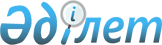 О внесении изменений в Решение Коллегии Евразийской экономической комиссии от 25 октября 2012 г. № 199Решение Коллегии Евразийской экономической комиссии от 19 августа 2014 года № 138

      Коллегия Евразийской экономической комиссии решила:



      1. Внести в Решение Коллегии Евразийской экономической комиссии от 25 октября 2012 г. № 199 «О Консультативном комитете по финансовым рынкам» следующие изменения:



      а) в абзаце первом пункта 26 Положения о Консультативном комитете по финансовым рынкам, утвержденного указанным Решением, слова «принимают участие не менее двух третей» заменить словами «принимает участие не менее половины»;



      б) в составе Консультативного комитета по финансовым рынкам, утвержденном указанным Решением:

      включить в состав Консультативного комитета следующих лиц:

      исключить из состава Консультативного комитета Пурескину Я.В., Чистюхина В.В., Шпаковскую О.Ю. и Чижову Ю.А.



      2. Настоящее Решение вступает в силу по истечении 30 календарных дней с даты его официального опубликования.      Председатель Коллегии

      Евразийской экономической комиссии          В. Христенко
					© 2012. РГП на ПХВ «Институт законодательства и правовой информации Республики Казахстан» Министерства юстиции Республики Казахстан
				От Республики БеларусьОт Республики БеларусьОт Республики БеларусьКучинский

Александр Васильевич–заместитель председателя

Ассоциации белорусских банковОт Российской ФедерацииОт Российской ФедерацииОт Российской ФедерацииЛещевская

Юлия Александровна–директор Департамента

корпоративного управления

Министерства экономического

развития Российской ФедерацииЧайковская

Елена Викторовна–директор Департамента развития

финансовых рынков Центрального

банка Российской ФедерацииИванов

Сергей Викторович–заместитель директора

Департамента международного

сотрудничества и общественных

коммуникаций – начальник

Управления координации

международного сотрудничества

Центрального банка Российской

Федерации;